SERVICIO DE TRANSMISIÓN DE LA LLAMARETIROS ABIERTOS EN EL AÑO 2019NOTA: Sabemos que muchos Retiros de los Maestros Ascendidos están ahora abiertos al mismo tiempo durante los meses del año. Sin embargo, estos son los Retiros dados a los chelas del SANTUARIO DE LA BUENA ESPERANZA en (Noordhoek - Sudáfrica); a través de nuestro Amado y humilde mensajero Norman (leer 'Experiencia Divina de Norman' en:TRUE STORIES https://iamfree.co.za/new-page-2/)por el Amado Gran Director Divino (Lord Saithru).Por esa razón nosotros nos concentramos en ellos en nuestro Santuario, y es posible que ustedes deseen hacer lo mismo.*******TEMPLO DEL AMOR DIVINO15 de febrero a 14 de marzo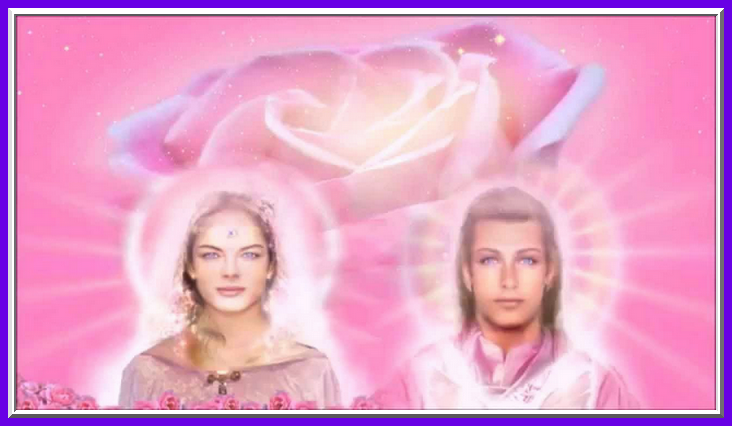 SERVICIO DE TRANSMISIÓN DE LA LLAMAORDEN DEL SERVICIO PARA EL TEMPLO DEL AMOR DIVINO CÓSMICO 10:00	BIENVENIDOS10:01	SERVICIO DE ACOLITOS: ENCENDER LAS VELAS.	DICEN TODOS:	(Mientras están encendidas las velas, se puede  tocar música, tal como “Campanas de la Pradera”.)	“Todo Saludo a Ti, Tú, Poderosa Luz del Universo que todo lo penetra, la Fuente Suprema de toda Vida, ¡I AM! Nos arrodillamos dentro de nuestros Corazones en reconocimiento de la GRAN Luz del Cosmos, mientras atraemos estas Llamas que representan la Actividad Triple de la Vida como lo ejemplifica la Santísima Trinidad: .-El Padre (encendiendo una vela Azul), .-El Hijo (encendiendo una vela Amarilla ), y .-El Espíritu Santo (encendiendo la vela Rosada). ”(Después de encender las velas, continuar).	“Amada Presencia Cósmica I AM ven ahora y afirma Tu autoridad legítima en los cuatro vehículos inferiores de TODOS Tus hijos, y muéstranos cómo expresar con reverencia y humildad la actividad perfectamente equilibrada de Amor, Sabiduría y Poder que eres Tú.“¡Oh, Luz Suprema! Te reconocemos en toda Vida, y damos Gratitud a los Gloriosos Seres Cósmicos y Ascendidos, al invocarlos a Ellos y a la Gran Hueste Ángélica para amplificar la energía que descargamos en esta clase, y para que la Luz se expanda, expanda y expanda a medida que viaja por todo el Universo, ampliando siempre las fronteras de Tu Reino, en cumplimiento de Tu Voluntad, ¡I AM!10:05	INVOCACIÓN:	A través del Amor de Mi "Presencia I AM", emito una invocación a la Gran Hermandad Blanca reúnida ahora en el Templo del Amor Divino, y especialmente a los Amados Jerarcas Elohim Orion y Lady Angélica y a los Maestros Presidentes Arcángel Chamuel y Lady Caridad. Establezcan en, a través y alrededor de todos los que participan hoy en todo el mundo en estas Clases de las Llamas de Transmisión, el PODER COMPLETO Y LA GLORIA de la Llama del Amor Divino, en una Radiación en constante expansión. Eleven toda la Vida que evoluciona en este planeta y su atmósfera al reino de la Conciencia Divina, y manténganla ahí para siempre.                Invocamos directamente al Arcángel Miguel, K 17, Poderosa Astrea, Elohim de la Pureza, Maha Chohan, Saint Germain, Arcángel Zadkiel, Elohim Arcturus y Santa Amatista, y al Gran Director Divino para colocar un Escudo de Protección Invencible alrededor de todas las clases participantes en este Servicio y para transmutar y purificar todas las energías de una naturaleza discordante.                También pedimos a estos Amados Seres Ascendidos que cuiden que estos Servicios de Transmisión de la Llama se llevarán a cabo para siempre en el futuro con el Espíritu y de acuerdo con el Propósito originalmente previsto por el Amado Maha Chohan en 1952.10:07	CARACTERÍSTICAS DE LOS RETIROS	Nombre de los Retiros:                  .-Templo del Amor Cósmico (Monte Robson en las Rocosas Canadienses)  y                 .-El Templo del Amor Divino (sobre la ciudad de uno de  los Estados de Nueva Inglaterra (U.S.A.), está situado el Templo del Amor Divino y Curación.                 Fuente: Dictados	 	Jerarcas: Elohim Orion y Lady Angélica y los Maestros Presidentes Arcángel Chamuel y Lady Caridad.  	Función Principal:  Dedicado a ayudar a elevarse a la humanidad dentro de la consciencia del Amor Divino Puro.	Color de la Llama:   Rosa Cristalino. 	Símbolo:  Rosicler (Rosa Rosado)	Nota Tonal:  Sinfonía N° 2, Final (Sibelius) - Orion"In Trutina" de Carmina Burana (Orff) - Angélica   "El Señor Ahora Victorioso" de Caballería Rusticana (Mascagni) - Legiones de Chamuel 	Primera Apertura: Parece ser en 1995. (sin confirmar).10:10	RUTA MUNDIAL DE LA LLAMA:  (ver mapa).  El Director de Grupo describe la ruta mundial de la Llama  de Amor Divino Cósmico, comenzando en el Monte Robson, Montañas Rocosas Canadienses, Egipto y continuando en dirección Oeste a Este. 10:12	PROPÓSITO DE TFS:  Los estudiantes, mediante la Respiración Rítmica, están magnetizando e irradiando la Cualidad de Dios específica del Retiro abierto, hacia las vibraciones más bajas en las que permanece la humanidad.                 Los estudiantes están actuando como un transformador-reducitor, y la Cualidad de Dios particular del Retiro se absorbe por los cuatro cuerpos inferiores de toda la humanidad.                 El TFS es la forma más efectiva de aumentar la cuota de Luz de la Tierra, mediante la Respiración Rítmica, que está magnetizando y radiando la Cualidad Divina específica del Retiro, dentro de las vibraciones más bajas en las que reside la humanidad.                  Los estudiantes están actuando como un transformador-reductor, y la particular Cualidad Divina del Retiro se absorbe por los cuatro cuerpos inferiores de toda la humanidad. TFS es el modo más efectivo de incrementar la cuota de Luz de la Tierra.10:17	VISUALIZACIÓN DE LA LLAMA VIOLETA: (Usar la selección musical “El Danubio Azul.”)	El Director del Grupo da la siguiente visualización guiada, mientras suena la música:	.-Visualicen un Rayo Violeta viniendo hacia ustedes desde los reinos superiores.	.-Vean el Rayo Violeta Ray llegando a ser una Llama Violeta 90 centímetros por debajo  de ustedes.	.-Vean la Llama Violeta subiendo y rodeando su entero cuerpo físico.	.-Vean expandirse la Llama Violeta y cubrir este santuario.	.-Vean expandirse la Llama Violeta y cubrir la ciudad en donde vive, su estado, y su país.                 .-Vean expandirse la Llama Violeta y cubrir su continente, y finalmente, 	.-Vean expandirse la Llama Violeta y rodear el planeta entero, y manténganla ahí..10:20	CANCIONES A EL MORYA Y SAINT GERMAIN:  (Canciones y Decretos AMTF:  45 y46 o 49 y 50)10:27	TEMPLOS DEL AMOR CÓSMICO Y AMOR DIVINO Y CURACIÓN: 		(FUENTE: http://www.pathofthemiddleway.org Dictados por los Maestros Ascendidos pág. 132)(NO HAY DESCRIPCIÓN DEL RETIRO DISPONIBLE. ¡ASÍ QUE LEAN A LA SEÑORA NADA ACERCA DE SER EL AMOR DIVINO!)EL AMOR ES LA MAYOR MANIFESTACIÓN DE LA DEIDADAmada Maestra Lady Nada(Dictados) 15 de agosto de 1954Amados amigos de la luz, tan estrechamente He crecido en sus corazones y espíritus, aquí en esta ciudad de armonía y amor, que apenas parece necesario usar las palabras para transmitirles la gratitud de mi corazón por la fidelidad de su Espíritus y por la gran fuerza interior que han manifestado y mantiene un campo de fuerza de Amor Divino Puro. ¡Oh, la humanidad piensa que el amor es algo débil y sentimental! El amor es la más fuerte de todas las cualidades de la Divinidad. ¡ES LA MANIFESTACIÓN SUPREMA DE LA DEIDAD MISMA! Esas corrientes de vida que encarnan ese amor se convierten en “levadura” en el gran “pan” de la humanidad. A través de ellas, cada bendición que se infiltra desde el reino de los cielos entra en la conciencia de la humanidad y se convierte en propiedad de la raza.Sobre la ciudad de uno de los Estados de Nueva Inglaterra (U.S.A.), se encuentra el Templo del Amor Divino y Sanación. Hace mucho tiempo, ese templo era visible a la vista física de todos, pero eso fue en los días de la grandeza de la Atlántida. En ese templo, tuve el privilegio de residir, y aquellos de ustedes que han regresado nuevamente al lugar de esa perfección también fueron parte en el diseño de la vida primordial. Lo cualificamos con amor divino y luego, a través de ese amor, dirigimos los poderes de curación a las corrientes de vida que requerían asistencia en todo el planeta Tierra.Ese templo se hizo en forma de una exquisita rosa abierta, y cada nivel de esos pétalos abiertos era una habitación. A medida que los iniciados se desarrollaron en la gran cualidad impersonal del amor, ascendieron de nivel en nivel hasta que entraron en el corazón de la rosa, y desde allí muchos ascendieron a su libertad eterna. A muchos otros, como ustedes, se les dio la oportunidad de alcanzar la ascensión en ese momento, pero en la plenitud del amor, eligieron permanecer para servir a la vida como un centro radiante en el mundo de la forma.Cuando la grandeza atlante fue profanada por pensamientos y sentimientos de imperfección, cuando los templos gloriosos que habían servido a la raza durante siglos ya no se sostenían, aquellos seres que habían servido en los templos ingresaron en el reino etérico, y allí permanecen. Ese patrón en el reino etérico contiene en sí mismo no solo los diseños de los que se extrajeron los templos físicos, sino todo el impulso total de las oraciones, invocaciones y todas las actividades que comprometieron las vidas de aquellos que adoraban allí.Muchos, muchos cientos de años atrás, estuve en conciencia donde ustedes están hoy. Cuando miro en sus preciosos corazones, mentes y mundos de sentimientos, parece como si fuera ayer. Puedo recordar mis propias experiencias mediante las cuales obtuve mi victoria y mi libertad.Pasé por la infancia y llegué a la edad de diez años. Entonces, un día la persona amada me dijo su nombre: ella era el gran Ser Cósmico, "Caridad". Ella dijo: "Ahora puedes comenzar tu servicio en serio. Toda tu familia tiene talento, y con ese talento, el orgullo natural de los logros. En las horas de la noche, mientras sus cuerpos duermen, estarás junto a la cama de cada una y derramarás el amor de tu corazón a través del talento de la canción, la poesía, el talento de la danza, o cualquiera que sea su don particular. ¡Como un ser "desinteresado", serás el alimento por el cual florecerán y COMO DISCIPLINA A SEGUIR, NO DEBEN SABER NUNCA QUE ES TU AMOR LO QUE HACE DE ELLAS EL GENIO DEL DÍA!Con obediencia amorosa, presté este servicio durante muchos años. La belleza y la perfección de las voces de mis hermanas, la exquisita poesía y la prosa que escribieron, las pinturas y el arte que lograron se hicieron famosos en todo el mundo conocido en aquel entonces. Todo eso fue el resultado de mi servicio, y nadie fuera de nuestra familia y amigos inmediatos supo siquiera que había una "hija más joven". La familia inmediata nunca supo de mis esfuerzos con la ayuda de Caridad, para alimentar las cualidades que demostraban tener, y para que la fruta, las flores, el perfume del talento desarrollado, pudieran convertirse en las bendiciones para todos los seres humanos.Amados seres, la humanidad no entiende las oportunidades del trabajo en clase. La humanidad ha acudido a las escuelas durante siglos para obtener conocimiento, tanto en el mundo de las actividades seculares como en los canales metafísicos y ocultos. Sin embargo, el CONOCIMIENTO NO UTILIZADO ES MÁS PELIGROSO QUE LA IGNORANCIA, porque con el conocimiento viene el karma y la obligación de tejer con la energía del individuo una bendición para la vida, acorde con el conocimiento dado.Veo el diseño que el Maestro Ascendido Saint Germain está tratando de tejer con las energías de unos pocos. Ustedes están entre los que él ha elegido, aquellos de ustedes que se ofrecieron como voluntarios para terminar el curso para él cuando logró su ascensión. Ustedes se ofrecieron voluntarios para fijar en sus propios cuerpos el don de la libertad y para descargar las energías de libertad mundial para la vida que contacta.¿Saben la felicidad que viene cuando pueden, amablemente e impersonalmente, amar el patrón divino del corazón de otra persona? En la naturaleza pueden disfrutarlo, porque no tienen la personalidad que agrava. Con una gran relajación pueden disfrutar de un hermoso amanecer, pueden disfrutar de un tranquilo lago con el recuerdo, pueden disfrutar del canto de un pájaro o las hermosas flores del jardín. Sin embargo, si lo desean, les ayudaré a disfrutar de la misma manera impersonal los tímidos brotes del corazón humano que buscan la luz, tratando de atravesar los disturbios del aura, esperando el poder magnético del amor de alguna parte de la vida para dar fuerza y ​​vitalidad a esos primeros esfuerzos. ¡Oh, si solo fueran ese imán y ayudaran a diseñar ese patrón y ese plan para otros!Cuando la Amada Caridad me estaba ayudando en mi aplicación personal, vio en mi corazón infantil un cierto sentimiento de frustración por ser el ""alelí"" entre tantas hermanas brillantes y hermosas. Ella me dijo algo un día que fue muy reconfortante y se quedó conmigo toda mi vida. Ella dijo: "Ahora, niña, TUS RAÍCES ES LO QUE IMPORTA. Cuando esas raíces están ancladas profundamente en el Conocimiento y el amor a Dios, cuando en los lugares secretos y silenciosos de tu propia alma, esas raíces se desarrollan en la fe, la pureza y el amor de Dios, LA FLOR DE LA OBRA Y EL PERFUME DE SER. ¡TENDRÁ UN EFECTO! No debes preocuparse más por ellas que lo hace la planta en crecimiento, con la floración natural que desarrolla. "Las energías de esa planta están conectadas con la tierra y con los elementos que le dan su alimento, y a su debido tiempo la flor aparece como un resultado natural".A partir de entonces, ya no busqué obras manifiestas en sí mismas. Traté de establecer mis raíces profunda, profundamente en el amor de Dios, en esa gran entrega a Su propósito, en la comprensión de que "Uno con Dios es la mayoría". Yo encarné lo mejor que pude la misma verdad que Jesús nuevamente reprodujo:“Buscad primeramente el reino de los cielos, y todas esas cosas os serán añadidas”. Así fue en mi experiencia.Veo ahora en sus auras la armonía manifiesta de esa flor futura. Les digo, queridos corazones, ¡que tengan buen ánimo! Están creciendo en gracia, creciendo en luz y creciendo en amor. Hasta que su victoria esté completa, estoy con ustedes y ustedes, y también lo hace Mi Gran Maestra, la Amada Caridad, que es la encarnación del amor por la vida.La humanidad vendrá a ustedes, desconcertada y confundida, con la esperanza agitándose en sus corazones. ¡Acuérdense de Mí, y Ámenlos ver LIBRES! "Ámense los unos a los otros, como Yo los he amado". Gracias, y Dios los bendiga.                                    Nada10:32	CANTEN : "RAYO ROSA DE AMOR"OIGAN:   Sinfonía N° 2, Final (Sibelius) - Orion"In Trutina" de Carmina Burana (Orff) -  Angélica   "El Señor Ahora Victorious" de Caballería Rusticana (Mascagni) - Legiones de Chamuel 10:39	Sesión de práctica en preparación para la transmisión real de la llama.                 La sesión de práctica sirve para que el estudiante se familiarice con la realización de varias actividades al mismo tiempo, a saber, la Respiración Rítmica junto con el resumen mensual y la visualización.                 Explicar la respiración rítmica.                (No usar CD) Respiren profunda y lentamente, dejen caer los hombros, toda la respiración se realiza a través de ambas fosas nasales y la boca cerrada.	.-Aspiren contando hasta 8               .-Mantengan la cuenta de 8               .-Exhalen contando hasta 8               .-Mantengan la cue nta de 8                (Practiquen la secuencia completa 6 veces.)10:44	Combinen la respiración rítmica con la declaración de respiración mensual.                  Mientras el director del grupo dirige la respiración rítmica, todo el grupo escucha el enunciado mensual, que es:     “I AM” (aspirando) la Llama del Amor Divino Puro, llegando a ser uno con toda vida.“I AM ABSORBIENDO XXXXXXX."“I AM EXPANDIENDO XXXXXXX."“I AM PROYECTANDO XXXXXXX."                (Practiquen la secuencia completa 6 veces.)10:48    Combinen la respiración rítmica con la declaración de respiración mensual.	Durante la “inspiración”, visualicen la Llama Rosa del Amor Divino viniendo hacia ustedes desde una dirección oeste.	Durante la “absorción”, visualicen the la Llama Rosa del Amor Divino entrando en sus cuatro cuerpos inferiores.  Lleguen a ser uno con la Llama. 	Durante la “expansión”, visualicen la Llama Rosa del Amor Divino saliendo de sus cuerpos al Retiro al Este de ustedes.	                During la “proyección”, visualicen la Llama Rosa del Amor Divino rodeando el planeta en dirección Oeste a Este.                  (La Llama rodea el planeta en un minuto).“I AM” inhalando la Llama de Dios del Amor      Divino Puro, llegando a ser uno con toda vida.“I AM” INHALANDO XXXXXXX.”“I AM” ABSORBIENDO XXXXXXX."“I AM” EXPANDIENDO XXXXXXX."“I AM” PROYECTANDO XXXXXXX."                (Practiquen la secuencia completa 6 veces.)10:52	El grupo se levanta y dice al unísono: "I AM un Vaso Sagrado a través del cual la Hueste Ascendida está vertiendo la cualidad de Dios del Templo del Amor Divino".10:53	Reproducir la música contemplativa o la Nota Tonal del Retiro para puentear el momento con las 11.00 horas de Nueva York.11:00	Exactamente a las 11.00 de la mañana de la hora de Nueva York, Transmisión real de la Llama. Escuchen el enunciado de respiración mensual (dado 12 veces), acompañado por la respiración rítmica, la visualización y los sentimientos MÁS PROFUNDOS que puedan reunir sobre la Virtud de la Llama de la Ascensión.	REPRODUCCIÓN DE LOS ENUNCIADOS DE RESPIRACIÓN 12 VECES.11:06	Visualicen la Llama y su Color, y SIENTAN LA LLAMA del AMOR DIVINO rodeando el planeta durante 10 minutos.                  (Usen la selección de la “Visualización de la Llama” de cualquier CD TFS.)11:16	Sellen la actividad, y protéjanla cantando “A los Siete Arcángeles”.  (Canciones y Decretos AMTF:   61 o 65)ELEVACIÓN DE LA COPA DE CRISTAL TODOS DE PIE, EL GRUPO DICE:: En el Nombre y por el Poder del Todopoderoso I AM investido en nosotros, nosotros, sus chelas, invocamos a nuestro Amado Santo Eolo, a la Amada Madre María, al Amado Arcángel Gabriel, y al Amado Miqueas, el Ángel de la Unidad, mientras levantamos esta Copa de Cristal para que sea llenada con la Esencia Sagrada del Cristo. También elevamos el Cáliz de nuestra conciencia, todos y cada uno de nosotros. Que entre el elixir dorado del Cristo Cósmico. Llenen hasta el borde con esa Esencia, el Santo Elixir de la Luz, la Luz omnipresente del Cosmos. Llenen este Santo Grial con la Conciencia Crística.EL LÍDER DE GRUPO ELEVA UNA COPA DE CRISTAL Y TODOS EMITEN LA PLEGARIA VEDÁNTICA:¡Oh, Tú, Infinita Sagrada Presencia de Dios, la Fuente Divina de Toda Vida! ¡Santificado sea Tu Nombre Sagrado! Nos inclinamos ante Ti con gratitud, alabanza y acción de gracias por Tu Presencia Suprema en el Universo, porque Tú eres, ¡I AM!Te devolvemos a Ti, Todopoderoso, todo el poder y dominio que alguna vez hemos conferido a cualquier manifestación imperfecta, visible o invisible, porque Tú eres el Omnipoder del universo, y no hay otro poder que pueda actuar. Que Tu Voluntad se haga en nosotros ahora. Deja que Tu reino se manifieste en la faz de esta Tierra a través de los corazones de todos los que están tan bendecidos como para vivir en ella.Oh, Amado Supremo, al elevar nuestros corazones, nuestra visión, nuestra conciencia hacia Ti, descarga la sustancia de Tu Ser en cada uno, de acuerdo con nuestros requisitos, para que a medida que avancemos en Tu nombre y en Tu servicio, no seamos encontrados deficientes. Pedimos perdón por todas las transgresiones de tu Ley de Amor y Armonía, tanto por nosotros mismos como por toda la humanidad, las fuerzas del reino elemental y el reino de la naturaleza. Danos ahora el poder y el deseo de perdonar a todos los que nos han causado angustia hasta el principio de los tiempos.Debido a que estás con nosotros y en nosotros, no tememos el mal, porque no hay poder aparte de Ti que pueda herir, destruir o despojar de la belleza de la expresión de la Vida. Tú eres la fuerza y el poder por el cual nos movemos siempre en el Sendero de la Justicia, y ahora, Oh Padre de la Luz, muéstranos toda la gloria que tuvimos contigo en el principio antes de que el mundo fuera. Que así sea. (Krishna)ELEVADA LA COPA, MANTÉNGANSE 1 MINUTO EN SILENCIO MIENTRAS SUENA MÚSICA SAGRADA11:19	Bendición:  Todos dicen:                  “Magna Presencia I AM afirma y mantén Tu dominio para ayudar a cada uno a entender Tus maravillosas Leyes para que todos puedan mantener una perfecta armonía, una salud perfecta y producir perfección.                 ¡Te damos gracias por Tu presencia envolvente, protección de poder, inteligencia y amor!                Enviamos la energía liberada en esta ceremonia a nuestro Campo de Fuerza para el uso de la Gran Hermandad Blanca, Lovelee y Constancia de Queridos Querubines.                 Damos gracias por esta oportunidad de servir a los Maestros Ascendidos y de ayudar a llevar la Tierra a su gloriosa Libertad.11:21	Extinguir la velas (en orden inverso).                  Nosotros retornamos estas velas al Gran Sol Central de donde vinieron con todo nuestro Amor. Bendiciones y Gratitud.                   ¡GRACIAS!